 Mary Mulready Sullivan Oncology Symposium: Focus on Melanoma and Skin Cancer Prevention, Detection and Treatmentpresented byDean George, MD; Alexander Shoushtari, MD; Merrick I Ross, MD; Ryan Sullivan, MD; Hao Feng, MD; Timothy Boyd, MD; Frank Santoro, MD; Kristi Dubey, APRN; Omar Eton, MDWednesday, May 11, 20229:00 AMZOOMZOOMLearning Objectives:  As a result of participating in this Live Activity, participants should be able to:1 Discuss prevention, monitoring and treatment strategies basal cell and squamous cell skin cancer 2 Describe the role of surgery in management of melanoma3 Define new immunotherapy and targeted treatments for melanoma4 Articulate skin cancer therapy adverse effects and their managementAccreditation Statement:  In support of improving patient care, Hartford HealthCare is jointly accredited by the Accreditation Council for Continuing Medical Education (ACCME), the Accreditation Council for Pharmacy Education (ACPE), and the American Nurses Credentialing Center (ANCC) to provide continuing education for the healthcare team.Credit Designation Statement:  Hartford Healthcare designates this Live Activity for 4.00 AMA PRA Category 1 Credit(s)TM.  Physicians should only claim credit commensurate with their participation.  This activity is approved for 4.00 ANCC contact hour(s).  Financial Disclosure: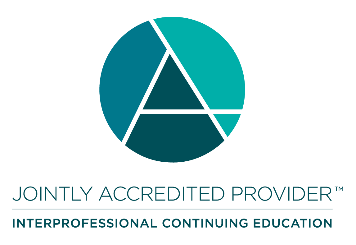 Name of individualIndividual's role in activityName of Ineligible Company(s) / Nature of Relationship(s)Andrew Salner, MD, FACRCourse DirectorPaid consultant-Best Doctors - 04/18/2022Timothy Boyd, MDFacultyNothing to disclose - 01/28/2022Kristi Dubey, APRNFacultyNothing to disclose - 03/09/2022Omar Eton, MDFacultyNothing to disclose - 01/11/2022Hao Feng, MDFacultyConsulting Fee-Cytrellis|Consulting Fee-Soliton - 01/12/2022Dean George, MDFacultyNothing to disclose - 01/14/2022Merrick I Ross, MDFacultyGrant or research support-Amgen, Inc.|Consulting Fee-Amgen, Inc.|Membership on Advisory Committees or Review Panels, Board Membership, etc.-Merck (Any division) - 01/28/2022Frank Santoro, MDFacultyHonoraria-Sanofi S.A. (Relationship has ended) - 01/18/2022Alexander Shoushtari, MDFacultyConsulting Fee-Bristol-Myers Squibb Company|Consulting Fee-Immunocore|Consulting Fee-Novartis Corporation Pharmaceuticals|Grant or research support-Bristol-Myers Squibb Company|Grant or research support-Immunocore|Grant or research support-Novartis Corporation Pharmaceuticals|Grant or research support-Targovax ASA (Relationship has ended)|Grant or research support-Xcovery (Relationship has ended)|Grant or research support-Polaris (Relationship has ended)|Grant or research support-Checkmate Pharmaceuticals|Grant or research support-Foghorn Therapeutics|Grant or research support-Pfizer (Any division) - 02/24/2022Ryan Sullivan, MDFacultyAdvisor-Merck (Any division)|Advisor-Novartis Corporation Pharmaceuticals|Advisor-Pfizer (Any division)|Advisor-Bristol-Myers Squibb Company|Consulting Fee-Eisai, Inc. (Relationship has ended)|Consulting Fee-OncoSec (Relationship has ended)|Consulting Fee-Iovance (Relationship has ended) - 01/13/2022Mary Eanniello, RNNurse PlannerNothing to disclose - 01/12/2022Robin JascowskiOther Planning Committee MemberNothing to disclose - 04/18/2022